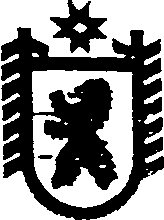 Республика КарелияАДМИНИСТРАЦИЯ СЕГЕЖСКОГО МУНИЦИПАЛЬНОГО РАЙОНАПОСТАНОВЛЕНИЕот  12  января   2018  года  №  11 СегежаОб  утверждении   Плана организационно - технических мероприятий, связанных  с подготовкой и проведением  выборов Президента Российской Федерации  18 марта  2018 года	В целях оказания содействия избирательным комиссиям  в организации подготовки и проведении выборов Президента Российской Федерации, в соответствии  с Федеральным законом от 12 июня 2002 г. N 67-ФЗ "Об основных гарантиях избирательных прав и права на участие в референдуме граждан Российской Федерации",  Федеральным законом от 10 января 2003 г. № 19-ФЗ «О выборах Президента Российской Федерации»  администрация Сегежского муниципального района  п о с т а н о в л я е т:	1. Утвердить прилагаемый План организационно - технических мероприятий, связанных  с подготовкой и проведением  выборов  Президента Российской Федерации 18 марта  2018 года (далее - План).   2.  Контроль за выполнением Плана оставляю за собой.    	3.  Отделу информационных технологий и защиты информации администрации Сегежского муниципального района (Т.А.Слиж) обнародовать настоящее постановление   путем  размещения официального текста настоящего постановления в  информационно-телекоммуникационной сети «Интернет» на официальном сайте администрации Сегежского муниципального района  http://home.onego.ru/~segadmin.              Глава администрации Сегежского муниципального района                                                           Ю.В. ШульговичРазослать: в дело, Е.Н.Антоновой, УД, ЦИК РК, ТИК, главам поселений - 6, УО, ОГО, ЧС и МР, УЭР, руководителям государственных и муниципальных учреждений -17 (по списку), ОНД  Сегежского района ГУ МЧС России по РК, ОМВД России по Сегежскому району, «Доверие», ОИТ и ЗИ, ОЗАГС, военкомат, МБУ «ЦСОГ и И»,  ГБУ «Сегежская ЦРБ», ФКУ СИЗО № 2.                  УТВЕРЖДЕН постановлением администрации Сегежского муниципального района от   12  января  2018  г.  №   11План организационно - технических мероприятий, связанных  с подготовкой и проведением  выборов Президента Российской Федерации  18 марта  2018 года  ------------------------№ п\пНаименование мероприятий Сроки проведенияОтветственный за исполнениеПредоставление в  Управление Федеральной службы по надзору в сфере связи, информационных технологий и массовых коммуникаций по Республике Карелия списка организаций телерадиовещания и периодических печатных изданий, попадающих под пункт  3 статьи 47 Федерального закона «Об основных гарантиях прав избирательных прав и права на участие в референдуме граждан Российской Федерации»До 23 декабря 2017 г. Управление делами администрации Сегежского муниципального района (далее - администрация района)Предоставление избирательным комиссиям на безвозмездной основе необходимых помещений, включая помещения для голосования и хранения избирательной   документации, помещений для приема заявлений о включении  избирателей в список избирателей по месту нахождения (в   том   числе   обеспечение    охраны   этих
помещений    и    избирательной    документации) ,      транспортных    средств, средств   связи   и   технического   оборудования,  а    также   оказание содействия в обеспечении требований пожарной безопасности,   благоустройства и организации освещения территорий, прилегающих к избирательным участкам, иного содействия,   направленного   на   обеспечение   исполнения   избирательными комиссиями  полномочий  по   обеспечению  гарантий  избирательных  прав граждан Российской Федерации В период подготовки и проведения выборовАдминистрация района администрации городских и сельских поселений, входящих в состав Сегежского муниципального района (далее – администрации поселений) (по согласованию) государственные и муниципальные учрежденияОбеспечение    контроля    за
соблюдением    пожарной    безопасности    в    помещениях    избирательных комиссий и помещениях для голосования В период подготовки и проведения выборовОтдел надзорной деятельности Сегежского района Главного управления  Министерства Российской Федерации по делам гражданской обороны, чрезвычайным ситуациям и ликвидации последствий стихийных
бедствий   по   Республике   Карелия     (по согласованию) Проверка комплексной готовности помещений участковых избирательных комиссий, помещений для голосования, в том числе состояния антитеррористической защищенности и противопожарного состояния объектов проведения выборов, мест работы избирательных комиссий До 1 марта   2018 г. Заместитель главы администрации по социальным вопросамОтдел по делам гражданской обороны, чрезвычайным ситуациям и мобилизационной работе администрации района Отдел надзорной деятельности Сегежского района Главного управления  Министерства Российской Федерации по делам гражданской обороны, чрезвычайным ситуациям и ликвидации последствий стихийных
бедствий   по   Республике   Карелия     (по согласованию)Обеспечение охраны   общественного  порядка  и  общественной  безопасности   при проведении выборов Президента Российской Федерации, в том числе   на   безвозмездной   основе         охрану   помещений   избирательных комиссий,   помещений   для   голосования, мест проведения встреч кандидатов и их доверенных лиц с избирателями   и   по   запросам   избирательных комиссий — избирательных документов при их перевозке и доставкеВ период подготовки и проведения выборовОтдел МВД России по Сегежскому району (по согласованию)Заключение договора аренды помещения для организации работы  участковой избирательной комиссии  № 468До 20 февраля  2018 г. Управление делами администрации районаОбеспечение    публикации информации, связанной с образованием избирательных участков и формированием избирательных комиссий, а также предоставляемой Центральной избирательной комиссией Республики Карелия и территориальной избирательной комиссией Сегежского района информации    о ходе подготовки и проведения выборов, сроках и порядке совершения избирательных действий, кандидатах и политических партиях В период подготовки выборов и определения  результатов  выборовМАУ «Редакция газеты «Доверие»Обеспечение  необходимых нормативных технологических условий для бесперебойного   функционирования   Государственной  автоматизированной системы Российской Федерации «Выборы»В период подготовки и проведения выборовУправление делами администрации районаУточнение списка избирательных участков (их границ, мест нахождения и телефонов) До 28 декабря 2017 г. Управление делами администрации района главы поселений ( по согласованию)Публикация списков избирательных участков с указанием их границ и номеров, мест нахождения и телефонов участковых избирательных комиссий, а также мест нахождения помещений для голосования 24 января 2018 г. Управление делами администрации районаМАУ «Редакция газеты  «Доверие» Формирование совместно с Центральной избирательной комиссией  Республики Карелия списка резервных пунктов для голосования с целью организации непрерывности процесса проведения выборов в случаях невозможности работы образованных избирательных участков До  1  января 2018 г. Управление делами администрации районаПредоставление  в территориальную избирательную комиссию Сегежского района  необходимых сведений об избирателях,  в том числе о фактах смерти граждан, для  уточнения списков избирателей,  в порядке, установленном Федеральным законом «Об основных гарантиях избирательных прав и права на участие в референдуме граждан Российской Федерации»,  и нормативными правовыми актами Центральной избирательной комиссии Российской Федерации, Центральной избирательной комиссии Республики Карелия В период подготовки выборов и определения  результатов  выборов  Глава  и управление делами администрации главы поселений Миграционный участок  Отдела МВД России по Сегежскому району (по согласованию)Отдел записи актов гражданского состояния Сегежского района Управления ЗАГС Республики Карелия (по согласованию) Военный комиссариат  (г. Сегежа и Сегежского района Республики Карелия ) (по согласованию)Федеральные казенные учреждения Управления федеральной службы исполнения наказаний России по Республике Карелия, расположенные на территории Сегежского района (по согласованию)Составление списка избирателей в  местах  временного  пребывания избирателей (больнице,  местах содержания под
стражей   подозреваемых   и   обвиняемых, камере административно задержанных    и   в   других  местах   временного пребывания)До 1 марта 2018 г. Государственное бюджетное учреждение здравоохранения  «Сегежская центральная районная больница»Муниципальное бюджетное учреждение «Центр социального обслуживания граждан и инвалидов»Федеральное казенное учреждение "Следственный изолятор №2 Управления Федеральной службы исполнения наказаний по Республике Карелия" Отдел МВД России по Сегежскому району Принятие, опубликование  и обнародование постановления администрации района  об        утверждении       перечня      помещений,      пригодных      для   проведения    агитационных  публичных      мероприятий   в    форме собраний  и  находящихся в  муниципальной    собственности     муниципальных образований, при  проведении     выборов   Президента Российской Федерации  До 22 января   2018 г.Управления делами администрации Рассмотрение заявок на предоставление помещений для проведения встреч зарегистрированных кандидатов, их доверенных лиц с избирателями В течение трех дней со дня подачи заявокГлава администрации района главы поселений  (по согласованию) руководители муниципальных учреждений Уведомление в письменной форме Центральной избирательной комиссии Республики Карелия о  факте предоставления помещения зарегистрированному кандидату, политической партии, выдвинувшей зарегистрированного кандидата, об условиях, на которых оно было предоставлено, а также о том, когда это помещение может быть предоставлено в течение агитационного периода другим зарегистрированным кандидатам, политическим партиям, выдвинувшим зарегистрированных кандидатовНе позднее дня, следующего за днем предоставления помещенияГлава администрации района главы поселений  (по согласованию) руководители муниципальных учреждений Выделение и оборудование на территории избирательных участков по предложению  территориальной  избирательной  комиссии Сегежского района  специальных мест для размещения печатных агитационных материаловНе позднее  18 февраля 2018 г. Главы  поселений (по согласованию) Предоставление соответствующим избирательным   комиссиям при    проведении    голосования,    в    том    числе    досрочного,    в труднодоступных и отдаленных местностях, а также вне помещения для голосования     
 транспортных средств с числом посадочных мест,
необходимым  для   обеспечения  равной   возможности  прибытия  к  месту голосования не менее чем двум членам избирательных комиссий с правом совещательного голоса, а также наблюдателям, выезжающим совместно с членами участковой избирательной комиссии с правом решающего голоса
для проведения голосованияПо мере необходимостиГлава администрации районаглавы поселений  (по согласованию)Составление списка инвалидов  и лиц  с ограниченными возможностями здоровья, изъявивших желание реализовать свое избирательное право дома   До 10 марта 2018 г. Муниципальное бюджетное учреждение «Центр социального обслуживания граждан и инвалидов»Принятие мер  по реализации инвалидами и лицами  с ограниченными возможностями здоровья в полном объеме  их избирательных прав18 марта 2018 г. Заместитель главы администрации района по социальным вопросамТерриториальная избирательная комиссии Сегежского районаУчастковые избирательные комиссииОбеспечение      оптимального     функционирования      общественного транспорта с целью прибытия избирателей к помещениям для голосования18 марта 2018 г.Управление экономического развития администрации районаадминистрация Сегежского городского поселения (по согласованию)Организация в день выборов торгового  и культурного обслуживания избирателей18 марта 2018 г. Заместитель главы администрации района по социальным вопросамУправление экономического развития администрации районаОказание  необходимого содействия  Министерству внутренних дел по Республике Карелия, Управлению Министерства юстиции Российской Федерации по Республике Карелия, Управлению Федеральной налоговой службы России по Республике Карелия, Отделению-Национальному банку по Республике Карелия Северо-Западного главного управления Центрального банка Российской Федерации, Управлению Федеральной службы государственной регистрации, кадастра и картографии  по Республике Карелия в осуществлении проверок в рамках их компетенции по запросам избирательных комиссийПо мере необходимостиАдминистрация районаОказание  содействия Центральной избирательной комиссии Республики Карелия и территориальной избирательной комиссии Сегежского района  в обеспечении участковых избирательных комиссий оборудованием, необходимым для  приема заявлений о включении избирателей в список избирателей по месту нахождения, а также для применения технологии изготовления протоколов участковых избирательных комиссий об итогах голосования с машиночитаемым кодом и ускоренного ввода данных протоколов участковых избирательных комиссий об итогах голосования в Государственную автоматизированную систему Российской Федерации «Выборы» с использованием машиночитаемого кода (при наличии такого оборудования)С 24 февраля по 18 марта 2018 г. Заместитель главы администрации района по социальным вопросамОтдел информационных технологий и защиты информации администрации муниципальные учреждения Сегежского муниципального районаОрганизация дежурства ответственных работников администрации района18 марта 2018 г. Отдел по делам гражданской обороны, чрезвычайным ситуациям и мобилизационной работе администрации района 